Развитие речи. Старшая группа 5-6 лет.Тема: Заучивание стихотворения С.Я. Маршака «Апрель». Скороговорки. Чистоговорки.Цель: Заучивание стихотворения детьми наизусть и его выразительноеЧтение. Учить детей правильно произносить все звуки, отрабатывать дикцию.Развивать артикуляционный аппарат ребенка, речевое дыхание, учить произносить звукоподражательные слова с различной интонациейЗадачи: Образовательные:- Систематизировать знания детей о времени года-весна, добиваться хорошего запоминания стихотворения, используя различные приемы.- Воспитывать любовь к поэзии.Развивающие:– развивать память, поэтический слух, речь.Воспитательные:– воспитывать любовь к поэзии.1 задание1.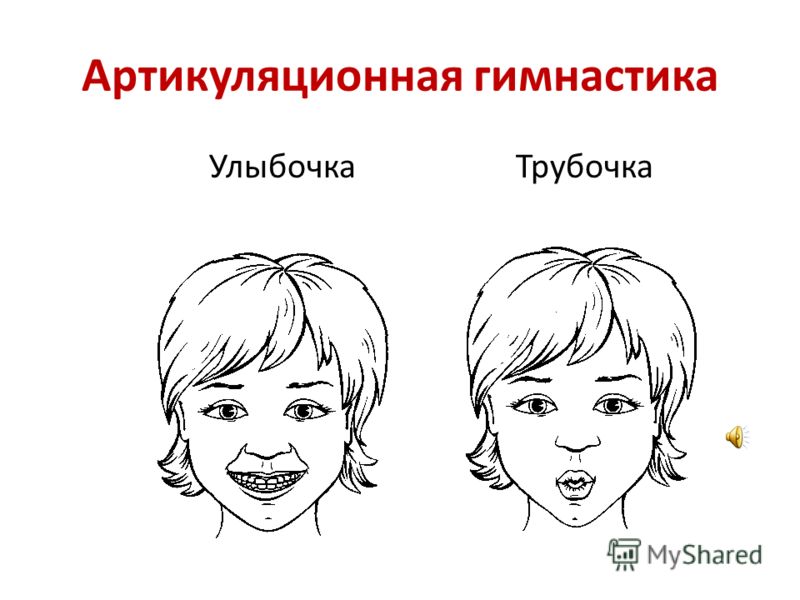 2. Грибочек.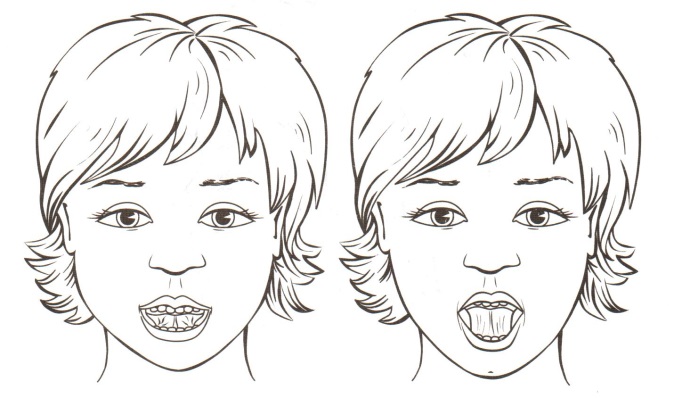 3. Лошадка (изображать цоконье языком).4. Конфетка. 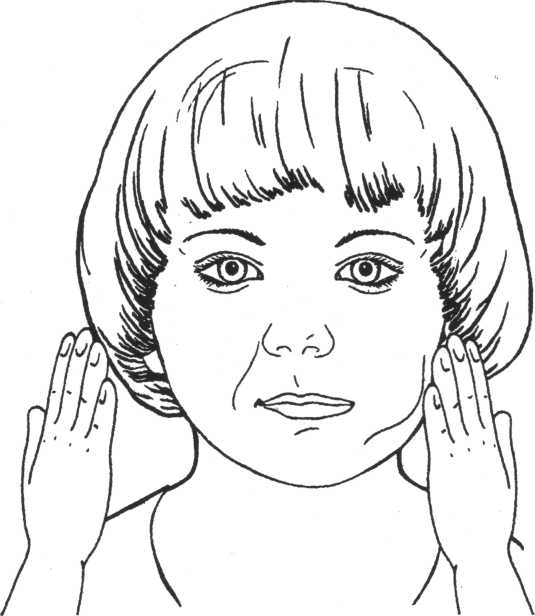 5. Сытый хомячок, голодный хомячок.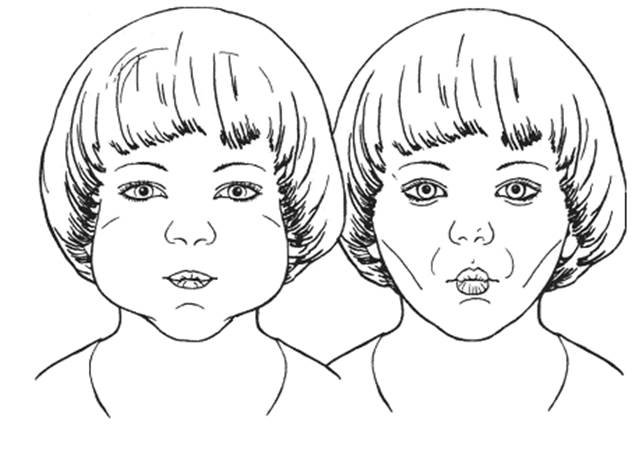 2 задание«Чистоговорки»Кто хочет разговаривать, тот должен выговаривать,Все правильно и внятно, чтоб было всем понятно!1. Су-су-су, су-су-субелку видели в лесу.2. Бу-бу-бу, бу-бу-бусидит ворон на дубу.3. Ой-ой-ой, ой-ой-ой!Зайке холодно зимой!4. Жа-жа-жа, жа-жа-жа,есть иголки у ежа.5. Са-са-са, вот летит оса.6. Ша-ша-ша, ша-ша-ша,наша каша хороша!7. Ши-ши-ши, ши-ши-ши,что-то шепчут камыши.8. Ше-ше-ше, ше-ше-ше,Это утка в камыше.9. Ша-ша-ша, ша-ша-ша, Выходи из камыша.10. Ла-ла-ла – на цветке сидит пчела.3 задание« Скороговорки в картинках»(запомни и повтори)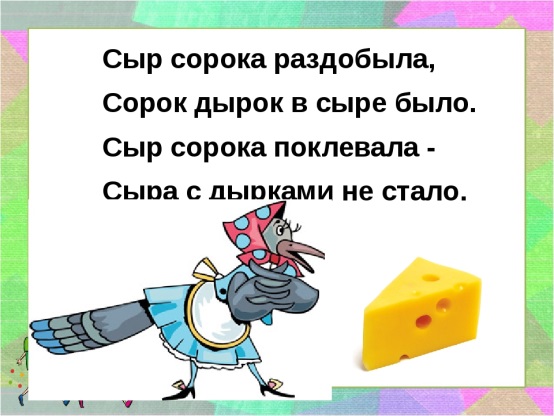 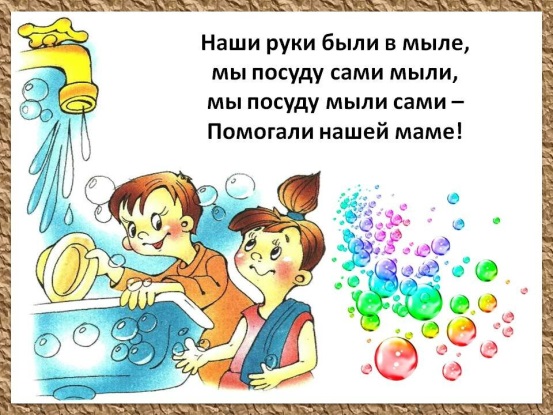 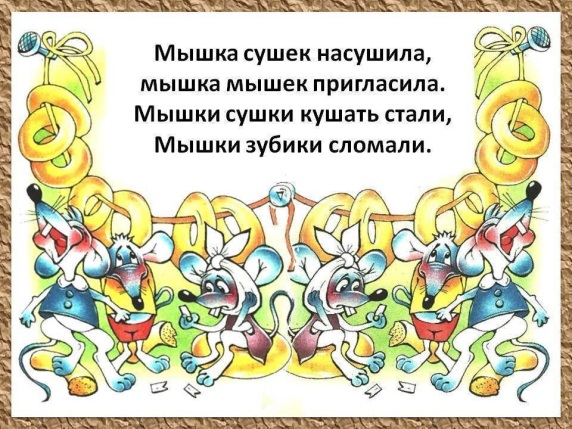 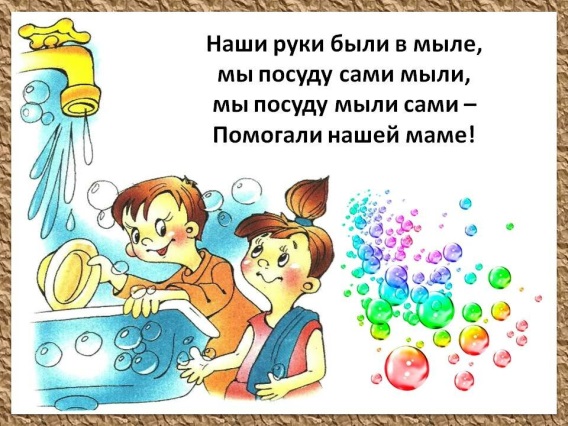 4 задание «Стихотворение С.Я.Маршака «Апрель»»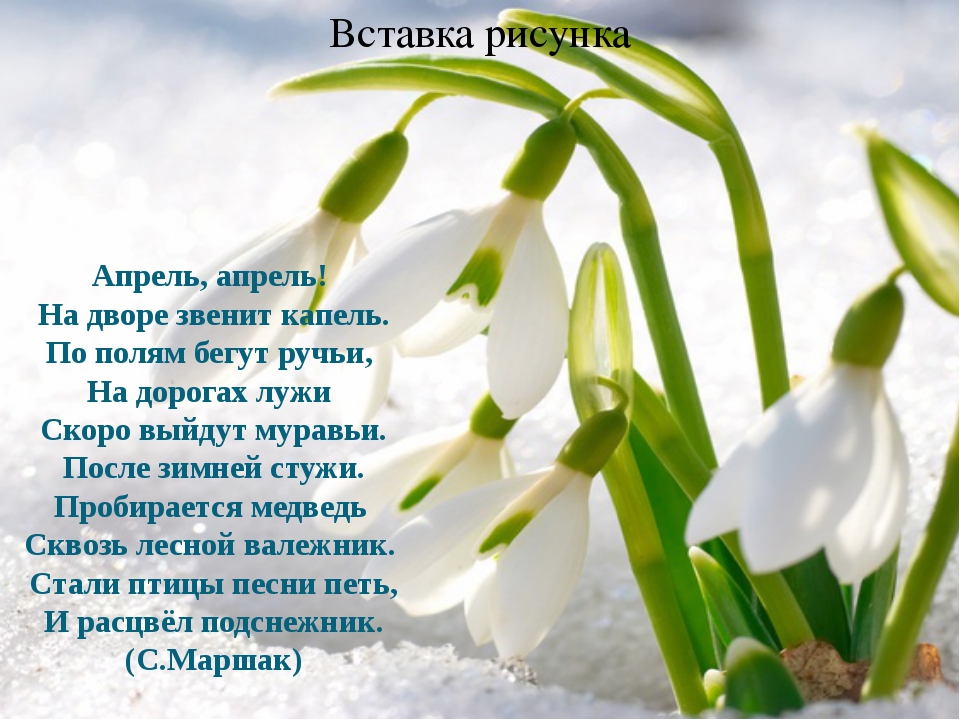 - Слово СТУЖА означает – СИЛЬНЫЙ МОРОЗ.- Слово ВАЛЕЖНИК - упавшие на землю в лесу стволы деревьев или их части: сухие сучья, ветки.-  ПОДСНЕЖНИК – это первый весенний цветок.Вопросы:- Понравилось вам стихотворение?- Как оно называется?- Кто написал его?- Как автор описывает апрель, о каких признаках говорится в стихотворении?- Что появляется на дорогах?- Кто пробуждается после зимней спячки?- Как стали петь птицы?
5 задание«Исправь предложение»Халат надел маму.На белке сидела елка.Флажок махал Павлом.Стол поставили а лампу.У голубого платья есть кукла.Ладони вымыли Аллу мылом. Шелковый галстук купил Володю.Ребята, вы сегодня были молодцы! Наше занятие окончено! БУДТЕ ЗДОРОВЫ!